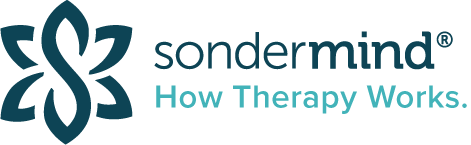 Safety Plan Template: Child/AdolescentTriggers
These are situations, people, or things that make me feel upset, angry, sad, anxious, and/or uncomfortable.1. 2.3.4.5. Warning signsI know I need to use my coping skills when I notice these warning signs (mood, behavior, situations, thoughts, images).1. 2.3.4.5. Coping skillsThings I can do to help calm myself down or feel better.1. 2.3.4.5. Adult support Adults at home or school I feel safe around, and can talk to when I am upset.1. 2.3.4.5. Professional supportWho I should contact in a crisis or where I should go in a crisis. OR Who a parent/legal guardian should contact in a crisis situation. Where a parent/legal guardian should take a child/adolescent in a crisis situation.1. 2.3.4.5. Therapist and client discussed this safety plan, and the client agreed to plan on ____________ (date). The plan was also reviewed with the client’s parent/guardian. A copy was provided to the client and/or guardian. 